Sequência didática 1Componente curricular: Matemática       Ano: 7º       Bimestre: 4ºUnidade temáticaGrandezas e medidasObjetivos de aprendizagemResolver problemas envolvendo o cálculo de medida de área de triângulos e quadriláteros.Elaborar problemas que possam ser resolvidos com expressões de cálculo de medida de área.Decompor figuras para calcular as medidas das áreas.Calcular a área das peças do tangram.Reconhecer que um grupo de problemas que têm a mesma estrutura podem ser resolvidos utilizando os mesmos procedimentos.ObservaçãoEstes objetivos favorecem o desenvolvimento das seguintes habilidades apresentadas na BNCC: (EF07MA31) Estabelecer expressões de cálculo de área de triângulos e de quadriláteros.(EF07MA32) Resolver e elaborar problemas de cálculo de medida de área de figuras planas que podem ser decompostas por quadrados, retângulos e/ou triângulos, utilizando a equivalência entre áreas.Tempo previsto: 4 aulas de 50 minutos cada umaAula 1 TangramRecursos didáticosMalha quadriculada de 1 cm × 1 cm.Lápis de cor.Tesoura com pontas arredondadas.Régua.Transferidor e esquadro.Tangram.DesenvolvimentoInicie a aula informando aos alunos que eles vão construir um tangram utilizando papel quadriculado e, para isso, retomarão conceitos de Geometria como retas paralelas entre si, retas perpendiculares entre si, ângulos e polígonos. Questione: “Vocês sabem o que é um tangram?”; “Quem lembra quantas peças ele tem?”. Espera-se que os alunos se lembrem de que o tangram é um quebra-cabeça de 7 peças.Em seguida, entregue uma malha quadriculada para cada aluno e oriente-os a construir o tangram.
Para isso, eles deverão seguir as etapas indicadas abaixo. Peça que anotem o que julgarem importante.Construindo um tangramEtapa 1: Questione: “Qual é a forma inicial do tangram?”; “Quais polígonos fazem parte desse
quebra-cabeça?”; “Quais são as características dos quadrados?”; “Como podemos construir o quadrado inicial?”. Espera-se que os alunos respondam que o quadrado é um polígono regular com quatro lados de mesma medida e quatro ângulos internos retos. Em seguida, solicite que desenhem e recortem um quadrado de lado 10 cm, identificando seus vértices como ABCD, escrevendo a letra A próxima ao vértice superior esquerdo e as demais letras (B, C e D) próximas dos outros vértices e no sentido horário. Questione: “Qual é o perímetro desse quadrado? E a área?”; “Como vocês descobriram?”.
Espera-se que expliquem que o perímetro do quadrado pode ser encontrado somando as medidas dos lados ou multiplicando a medida de um dos lados por 4 e que, para calcular a área do quadrado,
basta multiplicar as medidas de dois lados.Etapa 2: Peça que utilizem a régua e tracem a diagonal do quadrado partindo do vértice B até o vértice D. Durante a construção, se julgar necessário, retome com os alunos os conceitos de diagonal e de bissetriz e as medidas dos ângulos presentes no tangram, ou seja, os ângulos do quadrado e os ângulos obtidos com a construção da diagonal . Peça que peguem o transferidor e o esquadro para comparar e confirmar as medidas dos ângulos. Questione: “A diagonal do quadrado divide dois de seus ângulos internos em duas partes iguais?”; “Quais são as medidas dos ângulos obtidos?”; “Quantas diagonais um quadrado tem?”. Espera-se que os alunos respondam que o ângulo de 90° foi dividido em duas partes iguais (45° cada uma), que a diagonal do quadrado é a bissetriz do ângulo  e que o quadrado tem duas diagonais.Etapa 3: Solicite que dividam o segmento de reta  em duas partes iguais para definir o ponto médio M e tracem o segmento de reta unindo os pontos A e M. Estão prontas duas peças. Questione: “Como podemos encontrar o ponto médio da diagonal?”; “Que peças do tangram foram desenhadas até essa etapa?”; “Quantas peças ainda devemos desenhar?”; “Como podemos classificar essas figuras?”. Espera-se que respondam que o ponto médio pode ser obtido medindo o comprimento da diagonal com a régua e dividindo o resultado em duas partes iguais ou contando a quantidade de quadrados na malha quadriculada e dividindo essa quantidade por 2.Etapa 4: Utilizando os mesmos procedimentos da etapa anterior, peça que determinem o ponto médio dos lados  e , nomeando-os como pontos E e F, respectivamente. Diga que tracem um segmento de reta que una os pontos E e F. Questione: “Quais polígonos foram obtidos?”; “Essa figura é igual às figuras que já temos?”. Espera-se que, comparando as medidas dos lados, percebam que obtiveram um novo triângulo retângulo e isósceles menor que o anterior (triângulo EFC) e o trapézio BEFD.Etapa 5: Peça que meçam o segmento , dividindo a medida em duas partes iguais para encontrar o ponto médio desse segmento, nomeando-o de G, e tracem o segmento de reta . Etapa 6: Solicite que meçam o segmento , dividam a medida em duas partes iguais e encontrem o ponto médio desse segmento, nomeando-o de H, e tracem o segmento de reta unindo os pontos H e F, obtendo um triângulo isósceles pequeno e um quadrado pequeno.Etapa 7: Instrua-os a encontrar o ponto médio do segmento , identificando-o como I, e, em seguida,
a traçar um segmento que una os pontos I e G, obtendo um triângulo pequeno e um paralelogramo. Questione: “Entre as figuras obtidas, quais são triângulos? Quais são quadriláteros?”; “Como são classificados os triângulos quanto às medidas dos lados e dos ângulos?”. Espera-se que os alunos respondam que o tangram é composto por cinco triângulos retângulos e isósceles, sendo dois triângulos grandes, um médio e dois pequenos, e dois quadriláteros, sendo um quadrado e um paralelogramo.Etapa 8: Peça que pintem o interior das figuras congruentes com a mesma cor e as recortem. Solicite que formem diferentes figuras sem sobrepô-las.Deixe que manipulem livremente as peças e criem animais, objetos, entre outras figuras. Peça que reservem as peças para a aula seguinte.Como forma de avaliação, observe a participação e o envolvimento dos alunos durante as atividades.Aula 2Área das peças do tangramRecursos didáticosTangram construído na aula anterior.Lápis de cor.Papel para cartaz.Cola.Folhas de papel sulfite.DesenvolvimentoInicie a aula informando aos alunos que eles vão voltar a trabalhar com o tangram da aula anterior. Organize-os em grupos de quatro alunos e entregue as folhas de sulfite em quantidade suficiente para que cada grupo elabore 4 figuras com as peças do tangram. Peça a cada grupo que monte e cole quatro figuras diferentes, cada uma em uma folha, todas formadas com as sete peças de um tangram, sem sobrepô-las, reservando ainda um tangram desmontado. Quando todos concluírem a atividade, proponha aos grupos que calculem a área total de cada figura formada. Circule pela sala e observe quais estratégias os alunos estão utilizando e faça as intervenções necessárias. Espera-se que percebam que as figuras foram construídas com peças iguais, por isso as áreas são iguais, e, como o quadrado inicial tem lado de medida 10 cm, a área total será 100 cm2. Em seguida, afixe o papel para o cartaz no quadro de giz e sistematize com eles como pode ser obtida a área do quadrado: Aquadrado = lado × ladoConcluída esta primeira parte da atividade, proponha que façam comparações entre as áreas das peças do tangram utilizando como unidade de medida um triângulo pequeno e, a seguir, organizem os dados em um quadro. Circule pela sala e verifique como os alunos estão fazendo essa atividade. Questione: “Quantos triângulos pequenos cabem no triângulo médio?”; “E no paralelogramo?”; “Quantos triângulos pequenos utilizamos para cobrir o triângulo grande? E para cobrir o quadrado?”. Espera-se que respondam que o triângulo grande pode ser decomposto em 4 triângulos pequenos, e o triângulo médio, o quadrado e o paralelogramo podem ser decompostos em dois triângulos pequenos cada, totalizando 16 triângulos pequenos para cobrir o tangram. Caso queira, utilize o modelo abaixo:Quando todos concluírem as comparações entre as peças do quebra-cabeça, sistematize, coletivamente, registrando no cartaz afixado no quadro de giz o cálculo da área do triângulo pequeno. Questione: “Sabendo que a área do quebra-cabeça pode ser encontrada multiplicando as medidas de dois de seus lados e que o quadrado inicial pode ser decomposto em quatro triângulos grandes, como podemos encontrar a área de cada triângulo pequeno?”. Espera-se que concluam que a área do triângulo grande é obtida calculando a quarta parte da área do quadrado inicial e que, se cada triângulo grande é formado por quatro triângulos pequenos, para saber a área de cada um deles, precisamos calcular a quarta parte da área do triângulo grande. Assim: 100 cm2 : 4 = 25 cm2 e 25 cm2 : 4 = 6,25 cm2Peça aos alunos que desenhem outro tangram com 20 cm de lado, utilizando malha quadriculada,
e registrem no caderno a área de cada peça desse novo tangram. Espera-se que os alunos identifiquem que o novo tangram tem o dobro da medida dos lados e que a área de cada peça quadruplicou. Faça esses registros no cartaz e deixe-o exposto no mural de sala.Circule pela sala, faça intervenções e observe como fazem suas construções e seus registros.Como forma de avaliação, observe a participação, o envolvimento dos alunos durante a atividade e viste os registros.Aula 3Área de triângulos, quadrados e retângulosRecursos didáticosRégua.Transferidor.Malhas quadriculadas.Cartaz elaborado na aula anterior.DesenvolvimentoInicie a aula informando aos alunos que o conteúdo trabalhado será a área de triângulos, quadrados e retângulos. Questione: “Vocês sabem como se calcula a área de quadrados e retângulos? E a área de triângulos?”; “Quais quadriláteros vocês conhecem?”; “Vocês sabem como podemos calcular a área de um paralelogramo?”; “E de um trapézio?”. Espera-se que respondam que a área de um quadrado pode ser encontrada multiplicando as medidas de dois lados e do retângulo multiplicando a medida da base pela medida da altura relativa à base. Diga que nesta aula eles verificarão como pode ser obtida a área de um paralelogramo e de um trapézio conhecendo a área do quadrado, do retângulo e do triângulo.Organize-os em grupos, solicite que peguem régua e transferidor e distribua as malhas quadriculadas. Proponha que construam um paralelogramo, começando pelo traçado de um segmento de reta com medida igual a 3 cm e nomeando suas extremidades de A e D, construindo, a seguir, um segmento de
reta  com medida igual a 2 cm, iniciando no vértice A, com inclinação de 60° em relação ao
segmento , e um segmento de reta , com medida igual a 2 cm, paralelo a , finalmente construindo o segmento , formando assim um paralelogramo. Diga que recortem esse polígono e o decomponham de modo a encontrar a expressão para calcular sua área. Espera-se que percebam que, ao recortar um triângulo retângulo de um dos lados da figura e encaixando-o no outro lado, verificamos que a figura formada é um retângulo. Desse modo, a área de um paralelogramo é dada pelo produto da medida da base pela medida da altura relativa à base, assim: Aparalelogramo = Base (B ) × Altura (h)Depois de realizarem essa atividade, proponha que desenhem um trapézio no papel quadriculado e, decompondo a figura, apresentem a expressão para o cálculo da área do trapézio. Espera-se que concluam que o trapézio pode ser decomposto em dois triângulos e, assim, devemos somar as áreas dessas figuras, identificando que a base maior (B) é a base de um dos triângulos e a base menor (b) é a base do outro.
A altura dos triângulos é a altura do trapézio (h). Logo: Circule pela sala e observe como os alunos estão resolvendo as atividades e se estão conseguindo fazer as relações entre as áreas dos polígonos. Caso seja necessário, faça intervenções. Peça aos alunos que socializem as estratégias utilizadas e sistematize coletivamente as expressões das áreas encontradas. Acrescente as conclusões da turma ao cartaz da aula anterior. Afixe-o no mural para ser usado como consulta na próxima aula e quando houver necessidade.Como forma de avaliação, observe a participação e o envolvimento dos alunos durante as atividades.Aula 4Resolvendo problemas envolvendo áreaRecursos didáticosPapel para cartaz.Fita adesiva.Caneta hidrográfica de ponta grossa.Problemas impressos ou apresentados no quadro de giz.Folhas pautadas.DesenvolvimentoOrganize os alunos em grupos e informe que realizarão uma atividade chamada Comunicação matemática, que, neste caso, vai consistir em elaborar e resolver problemas utilizando a decomposição de figuras geométricas em quadrados, retângulos e/ou triângulos. Diga aos alunos que eles vão usar como fonte de pesquisa os registros realizados nas aulas anteriores. Entregue os problemas impressos ou reproduza-os no quadro de giz. Questione: “O que podemos observar nesses problemas?”; “Que estratégias devemos utilizar para iniciar a resolução de um problema?”; “Quais são as informações necessárias para resolver este problema?”; “Esse problema pode ter mais de uma resolução?”. Espera-se que, após lerem os problemas, os alunos identifiquem a necessidade do cálculo de área de figuras planas e que, para isso, vão aplicar as fórmulas generalizadas nas aulas. Para resolver um problema precisamos identificar a ideia, a pergunta, ler e identificar os dados a serem utilizados e qual operação deve ser realizada. Caso queira, utilize os problemas a seguir:Problema 1: Letícia quer aproveitar parte do quintal de sua casa para plantar um canteiro de temperos.
O quintal tem forma retangular e mede 4,5 m por 5,4 m. Ela quer que o canteiro ocupe  da área do quintal. Qual deve ser a área do canteiro?Problema 2: O chão de uma sala retangular de 4 m × 5 m será revestido com pisos quadrados de 
0,5 m de lado. Quantos pisos são necessários para revestir totalmente o chão dessa sala?Problema 3: Observe as figuras e determine a área de cada uma delas, considerando que cada unidade de área (quadradinho da malha) mede 1 cm²:Problema 4: Elabore um problema que envolva o cálculo da área de um jardim, que seja formado por um quadrado, dois retângulos e dois triângulos. Resolva o problema registrando suas estratégias.Solicite aos alunos que leiam os problemas e discutam entre eles como farão para resolvê-los. É nesse momento que eles mobilizarão conceitos matemáticos conhecidos e desenvolverão as estratégias de resolução. Durante a resolução, passe pelos grupos, auxiliando-os. Cada grupo deverá registrar a solução dos problemas 1 a 3 em um cartaz e a proposta do problema 4 na folha pautada para trocar com outro grupo. Quando todos concluírem as resoluções e as transcrições para o cartaz, cada grupo deverá afixar a folha pautada com a solução do problema elaborado no quadro de giz. Peça que socializem as resoluções e respostas. Espera-se que os alunos respondam que, no problema 1, a área da horta deve ter 8,1 m²; no problema 2, são necessários 80 pisos; no problema 3, a figura 1 tem 26 cm² e a figura 2, 14 cm². Com essa atividade, observa-se a possibilidade de desenvolver, conforme a BNCC, a competência de: “Interagir com seus pares de forma cooperativa, trabalhando coletivamente no planejamento e desenvolvimento de pesquisas para responder a questionamentos e na busca de soluções para problemas, de modo a identificar aspectos consensuais ou não na discussão de uma determinada questão, respeitando o modo de pensar dos colegas e aprendendo com eles”.Como forma de avaliação, observe a participação e o envolvimento dos alunos durante a socialização, a discussão das estratégias de resolução, a elaboração do problema e o registro do cartaz.Mais sugestões para acompanhar o desenvolvimento dos alunos Proponha aos alunos as atividades a seguir e a ficha para autoavaliação, que podem ser reproduzidas no quadro de giz para os alunos copiarem e responderem em uma folha avulsa ou impressas e distribuídas,
se houver disponibilidade.Atividades1. Calcule a área de um triângulo que tenha 15 cm de base e 7,5 cm de altura.2. Desenhe a planta baixa de uma casa que tenha um quarto, uma sala, cozinha e um banheiro. Indique as medidas das paredes de cada cômodo. Calcule a área de cada cômodo e a área total da casa. Registre sua estratégia de resolução. ComentárioObserve os registros dos alunos para avaliar se compreenderam os enunciados e se resolveram as atividades corretamente. Se for preciso, faça intervenções individuais e a correção coletiva.Ficha para autoavaliação Peça do tangramNúmero de triângulos pequenosTriângulo grande4Triângulo médio2Quadrado2Paralelogramo2Quadrado inicial16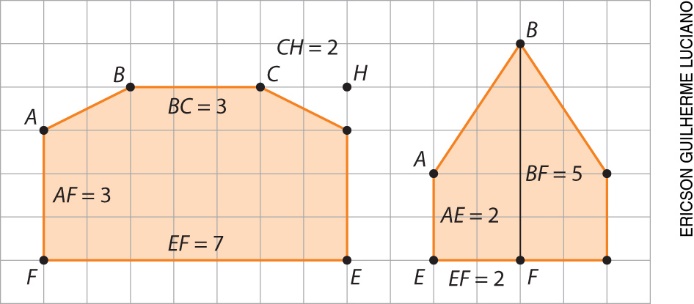 Figura 1Figura 2Como você avalia seu conhecimento dos conteúdos desta sequência?SimMais ou menosNão1. Sei qual é a expressão utilizada para calcular a medida da área de um quadrado e de um retângulo?2. Sei qual é a expressão utilizada para calcular a medida da área de um trapézio?3. Sei qual é a expressão utilizada para calcular a medida da área de um paralelogramo?4. Sei que a área de um triângulo é a metade da área de um retângulo?5. Sei comparar as peças do tangram utilizando o triângulo menor como unidade de medida?6. Sei decompor uma figura para calcular a medida da sua área? 7. Consigo elaborar um problema cuja solução apresente o cálculo de medida da área de uma figura?Como você avalia seu conhecimento dos conteúdos desta sequência?SimMais ou menosNão1. Sei qual é a expressão utilizada para calcular a medida da área de um quadrado e de um retângulo?2. Sei qual é a expressão utilizada para calcular a medida da área de um trapézio?3. Sei qual é a expressão utilizada para calcular a medida da área de um paralelogramo?4. Sei que a área de um triângulo é a metade da área de um retângulo?5. Sei comparar as peças do tangram utilizando o triângulo menor como unidade de medida?6. Sei decompor uma figura para calcular a medida da sua área? 7. Consigo elaborar um problema cuja solução apresente o cálculo de medida da área de uma figura?